Sang 115Tak Gud for hans tålmodighed(2. Peter 3:15)1.C                        G7           CStore Jehova, vældig i magt,                        Am          G    (D7)  Gkommer din dag, som for-ud-sagt?                     Gm      A7      DmDu ser hvordan vi plages afG7                 C          Am (Dm)  Eondskab og sorger dag  for dag.AmDu er retfærdig, kærlig og vis.F                C        G            C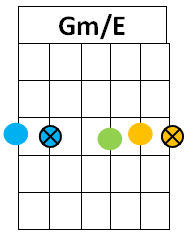 Ja, du fortjener ære og pris.Omkvæd:                         F         Dm      GTak, Gud, for din tålmodighed.C                Dm         Dm7  G7      CTak for et håb om glæ  -  de og fred.2.C                       G7                 CTusinde år af menneskets vej                    Am       G    (D7)  Ger som en enkelt dag  for  dig.                   Gm     A7       DmDu er tålmodig, men vi vedG7                   C      Am  (Dm)   Esnart fjernes uretfær - dig - hed.AmSelvom vi ofte synder mod dig,F               C              G                 Ctilgi’r du den som ændrer sin vej.Omkvæd